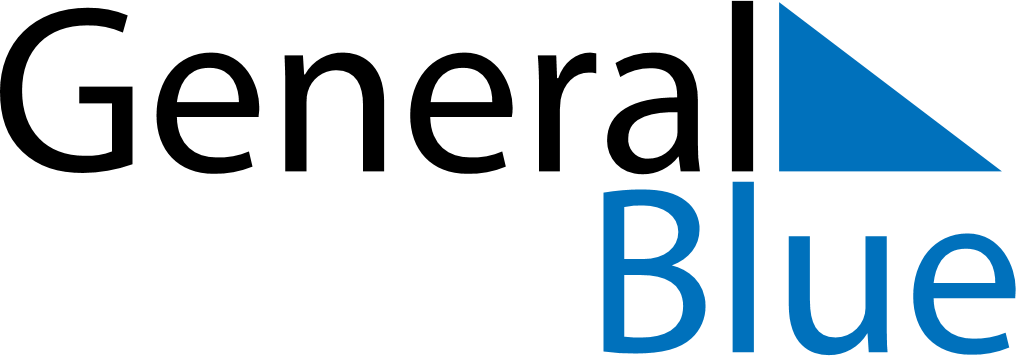 April 2029April 2029April 2029Dominican RepublicDominican RepublicMONTUEWEDTHUFRISATSUN123456789101112131415161718192021222324252627282930Labour Day